INST 201History as an Approach to International UnderstandingHistory definition given in our text:  History is a written, oral, or visual reconstruction and interpretation of past human endeavors based on available sources (15).Historia – From the Latin root for inquiry What do historians do and how do they do it?“Historians examine and reexamine new evidence to reframe the past or to confirm previous accounts” (18)I would re-word this to say “Historians seek out new evidence, previously unknown accounts, artifacts, pieces of the puzzle they are trying to fill in and re-examine old evidence from new perspectives.”Causation – is this what historians seek?Yes, no, maybeIf not, what do they seek?Positivism“The role of the historian is to seek objectivity and truth, through marshalling evidence (primary sources, artifacts) and striving to set aside his/her biases”What do you think?Sound reasonable?  Possible?A worthy aspiration?Explain.“Reliable histories depend on the skill and thoroughness of historians, the cogency of their logic, and the conscious subordination of the biases that they bring to their work.” (18)Can this be done?Post-modernism Begins from the premise that all histories are partial, incomplete, filtered through the eyes of the observers, recorders and that some people’s experiences are not part of that recordOther factors to consider that affect “the historical record”“a specific person’s account”Cultural mediation, racial, class, gender privilege (or subordination – e.g., bottom-up view)Revisionist HistoryExample:  Jan Gross’s Neighbors  (2001)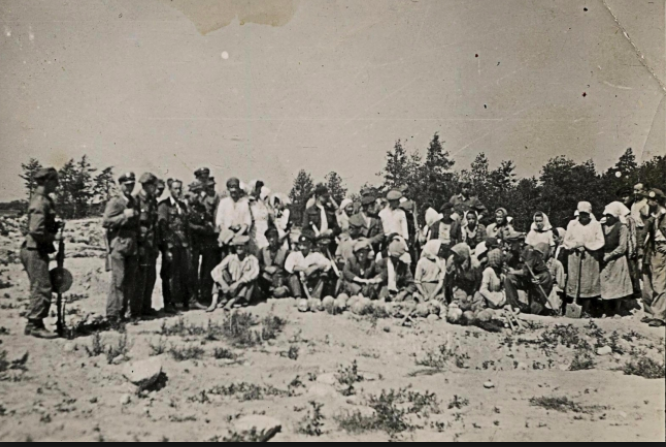 Chronicle storyNew law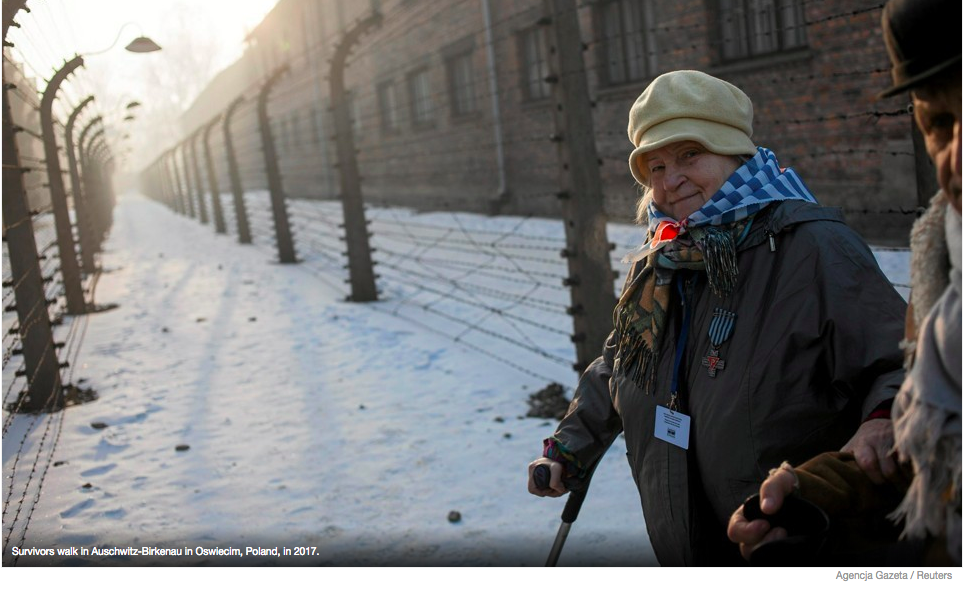 What does the changing conversation about Polish history, experience of WWII tell us about the role of history and the historian?***History, historical accounts and the conversations, controversies and new understandings they generate matter.**Competing narratives, multiple narrativesWhat counts as evidence for historians?Primary vs secondary sources	Examples of eachDisciplinary subfields of History:Political and diplomatic historyEconomic historyBusiness historyLabor historyCultural and social historyIntellectual historyHistory of science and technologyEnvironmental historyOther ways to divide the field:periods/erasregionsmethodsperspectives